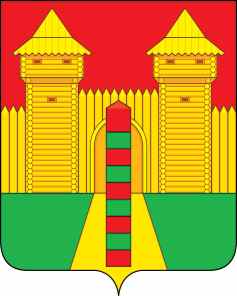 АДМИНИСТРАЦИЯ  МУНИЦИПАЛЬНОГО  ОБРАЗОВАНИЯ «ШУМЯЧСКИЙ   РАЙОН» СМОЛЕНСКОЙ  ОБЛАСТИПОСТАНОВЛЕНИЕот 14.02.2024г. № 79          п. ШумячиВ соответствии с Земельным кодексом Российской Федерации от 25.10.2001 № 136-ФЗ, решением Шумячского районного Совета депутатов от 01.02.2002 № 7 «Об управлении и распоряжении земельными участками, находящимися в государственной собственности и расположенными на территории муниципального образования «Шумячский район»   Смоленской области», на  основании заявления муниципального бюджетного учреждения «Шумячская централизованная библиотечная система» от 29.01.2024 г. № 6Администрация муниципального образования «Шумячский район» Смоленской областиП О С Т А Н О В Л Я Е Т:                 1. Предоставить в постоянное (бессрочное) пользование Муниципальному бюджетному учреждению «Шумячская централизованная библиотечная система», основной государственный регистрационный номер 10267000838889:- земельный участок из земель населенных пунктов с кадастровым номером 67:24:0770101:630, находящийся по адресу: Российская Федерация, Смоленская область, Шумячский район, Студенецкое сельское поселение,                        д. Студенец, участок 137 (далее – Участок), для  использования в целях – культурное развитие, общей площадью 152 (сто пятьдесят два) кв.м.- Ограничения использования или обременения Участка:        - земельный участок полностью расположен в границах зоны с реестровым номером 67:00-6.77 от 15.03.2019, ограничение использования земельного участка в пределах зоны: Указ Президента РФ «Об утверждении перечня приграничных территорий, на которых иностранные граждане, лица без гражданства и иностранные юридические лица не могут обладать на праве собственности земельными участками» от 09.01.2011г. №26, вид/наименование: Приграничная территория, на которой иностранные граждане, лица без гражданства и иностранные юридические лица не могут обладать на праве собственности земельными участками, тип: Пограничная зона, дата решения: 09.01.2011, номер решения: 26, наименование ОГВ/ОМСУ: Президентом РФ;          - для данного земельного участка обеспечен доступ посредством земельного участка (земельных участков) с кадастровым номером (кадастровыми номерами): земли общего пользования. Сведения об ограничениях права на объект недвижимости, обременениях данного объекта, не зарегистрированных в реестре прав, ограничений прав и обременений недвижимого имущества: вид ограничения (обременения): ограничения прав на земельный участок, предусмотренные статьей 56 Земельного кодекса Российской Федерации; срок действия: c 25.12.2023; реквизиты документа-основания: документ, содержащий необходимые для внесения в государственный кадастр недвижимости сведения об установлении или изменении территориальной зоны или зоны с особыми условиями использования территорий, либо об отмене установления такой зоны от 14.12.2018 № б/н; документ, воспроизводящий сведения, содержащиеся в решении об установлении или изменении границ зон с особыми условиями использования территорий от 14.12.2018 № б/н; постановление Правительства Российской Федерации «О порядке установления охранных зон объектов электросетевого хозяйства и особых условий использования» от 24.02.2009 № 160 выдан: Правительство РФ. вид ограничения (обременения): ограничения прав на земельный участок, предусмотренные статьей 56 Земельного кодекса Российской Федерации; срок действия: c 25.12.2023; реквизиты документа-основания: указ от 09.01.2011 № 26 выдан: Президентом РФ. вид ограничения (обременения): ограничения прав на земельный участок, предусмотренные статьей 56 Земельного кодекса Российской Федерации; срок действия: c 17.01.2024; реквизиты документа-основания: документ, воспроизводящий сведения, содержащиеся в решении об установлении или изменении границ зон с особыми условиями использования территорий от 19.12.2023 № PVD-0069/2023-30031-1; документ, содержащий необходимые для внесения в государственный кадастр недвижимости сведения об установлении или изменении территориальной зоны или зоны с особыми условиями использования территорий, либо об отмене установления такой зоны от 19.12.2023 № б/н; о газоснабжении в Российской Федерации от 31.03.1999 № 69-ФЗ; об утверждении Правил охраны газораспределительных сетей от 20.11.2000 № 878; приказ от 02.11.2023 № 63-03 выдан: Министерство имущественных и земельных отношений Смоленской области;       - ограничения прав на земельный участок, предусмотренные статьей 56 Земельного кодекса Российской Федерации; Срок действия: не установлен; реквизиты документа-основания: документ, содержащий необходимые для внесения в государственный кадастр недвижимости сведения об установлении или изменении территориальной зоны или зоны с особыми условиями использования территорий, либо об отмене установления такой зоны от 14.12.2018 № б/н; документ, воспроизводящий сведения, содержащиеся в решении об установлении или изменении границ зон с особыми условиями использования территорий от 14.12.2018 № б/н; постановление Правительства Российской Федерации «О порядке установления охранных зон объектов электросетевого хозяйства и особых условий использования» от 24.02.2009                      № 160 выдан: Правительство РФ; Содержание ограничения (обременения): Содержание ограничений режима использования объектов недвижимости в границах зоны с особыми условиями использования территории установлено п.п. 8, 9, 10 и 11 Правил установления охранных зон объектов электросетевого хозяйства, утвержденных Постановлением Правительства Российской Федерации от 24.02.2009г. №160 «О порядке установления охранных зон объектов электросетевого хозяйства и особых условий использования земельных участков, расположенных в границах таких зон»; Реестровый номер границы: 67:24-6.429; Вид объекта реестра границ: Зона с особыми условиями использования территории; Вид зоны по документу: Зона с особыми условиями использования территории ВЛ 0,4кВ (КТП 9-5 Студенец ) Ф-2; Тип зоны: Охранная зона инженерных коммуникаций;       -  ограничения прав на земельный участок, предусмотренные статьей 56 Земельного кодекса Российской Федерации; Срок действия: не установлен; реквизиты документа-основания: документ, воспроизводящий сведения, содержащиеся в решении об установлении или изменении границ зон с особыми условиями использования территорий от 19.12.2023 № PVD-0069/2023-30031-1; документ, содержащий необходимые для внесения в государственный кадастр недвижимости сведения об установлении или изменении территориальной зоны или зоны с особыми условиями использования территорий, либо об отмене установления такой зоны от 19.12.2023 № б/н; о газоснабжении в Российской Федерации от 31.03.1999 № 69-ФЗ; об утверждении Правил охраны газораспределительных сетей от 20.11.2000 № 878; приказ от 02.11.2023 № 63-03 выдан: Министерство имущественных и земельных отношений Смоленской области; Содержание ограничения (обременения): Содержание ограничений использования ОН установлено в соответствии с Постановлением Правительства РФ от 20.11.2000г. №878 «Об утверждении Правил охраны газораспределительных сетей».; Реестровый номер границы: 67:24-6.903; Вид объекта реестра границ: Зона с особыми условиями использования территории; Вид зоны по документу: Охранная зона трубопровода (газопровода) «Распределительный газопровод в дер. Студенец Шумячского района Смоленской области. Газопроводы-вводы» протяженностью 6 977 метров, расположенного по адресу: Российская Федерация, Смоленская область, Шумячский муниципальный район, Студенецкое сельское поселение, дер. Студенец, площадью 27 137 кв. метров; Тип зоны: Охранная зона инженерных коммуникаций;       - ограничения прав на земельный участок, предусмотренные статьей 56 Земельного кодекса Российской Федерации; Срок действия: не установлен; реквизиты документа-основания: указ от 09.01.2011 № 26 выдан: Президентом РФ; Содержание ограничения (обременения): Указ Президента РФ «Об утверждении перечня приграничных территорий, на которых иностранные граждане, лица без гражданства и иностранные юридические лица не могут обладать на праве собственности земельными участками» от 09.01.2011г. №26; Реестровый номер границы: 67:00-6.77; Вид объекта реестра границ: Зона с особыми условиями использования территории; Вид зоны по документу: Приграничная территория, на которой иностранные граждане, лица без гражданства и иностранные юридические лица не могут обладать на праве собственности земельными участками; Тип зоны: Пограничная зона.2. Муниципальному бюджетному учреждению «Шумячская централизованная библиотечная система», основной государственный регистрационный номер 10267000838889, обеспечить государственную регистрацию права постоянного (бессрочного) пользования Участка. И.п. Главы  муниципального  образования «Шумячский район» Смоленской области                                                       Д.А. КаменевО предоставлении в постоянное (бессрочное) пользование МБУ «Шумячская ЦБС» земельного участка, государственная собственность на который не разграничена